Ε Ν Τ Υ Π Ο   Ο Ι Κ Ο Ν Ο Μ Ι Κ Η Σ  Π Ρ Ο Σ Φ Ο Ρ Α ΣΤου οικονομικού φορέα με την επωνυμία: …………………………………………….………………………………………………………………………………………………Αφού έλαβα γνώση της Διακήρυξης του διαγωνισμού που αναγράφεται στον τίτλο και των Παραρτημάτων αυτής, καθώς και των συνθηκών εκτέλεσης της προμήθειας, υποβάλλω την παρούσα προσφορά. Δηλώνω ότι αποδέχομαι πλήρως και χωρίς επιφύλαξη όλα τα ανωτέρω και αναλαμβάνω την εκτέλεση της προμήθειας.……………………(Τόπος και ημερομηνία)Ο ΠΡΟΣΦΕΡΩΝ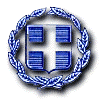 ΕΛΛΗΝΙΚΗ ΔΗΜΟΚΡΑΤΙΑΝΟΜΟΣ ΚΥΚΛΑΔΩΝΔ.Ε.Υ.Α. ΠΑΡΟΥΠΡΟΜΗΘΕΙΑ:«ΠΡΟΜΗΘΕΙΑ ΧΗΜΙΚΩΝ ΠΡΟΙΟΝΤΩΝ»Ταχ. Δ/νση: Κουνάδος, ΠαροικιάΠαλαιά οδός Παροικιά - ΝάουσαΧΡΗΜΑΤΟΔΟΤΗΣΗ:ΙΔΙΟΙ ΠΟΡΟΙΤ.Κ. 84400, ΠάροςΤηλ. 2284025300               Ε-mail: info@deya-parou.grΠΡΟΥΠΟΛΟΓΙΣΜΟΣ:93.437,00 €α/αΠεριγραφήΠοσότητα (kg)Ενδεικτική Τιμή (€)Συνολική Τιμή (€)1Υποχλωριώδες Νάτριο σε δοχεία 11.520,002Υποχλωριώδες Νάτριο σε παλετοδεξαμενές12.300,003Υδροξείδιο του Νατρίου σε παλετοδεξαμενές50.400,004 Θειικό οξύ σε παλετοδεξαμενές50.400,005Κιτρικό οξύ50,00α/αΠεριγραφήΠοσότητα (τμχ)Ενδεικτική Τιμή (€)Συνολική Τιμή (€)6Παλετοδεξαμενές 1 κυβικού94,00 7Δοχεία 360,00 8Ξύλινες παλέτες15,00 ΣύνολοΦ.Π.Α. Γενικό Σύνολο